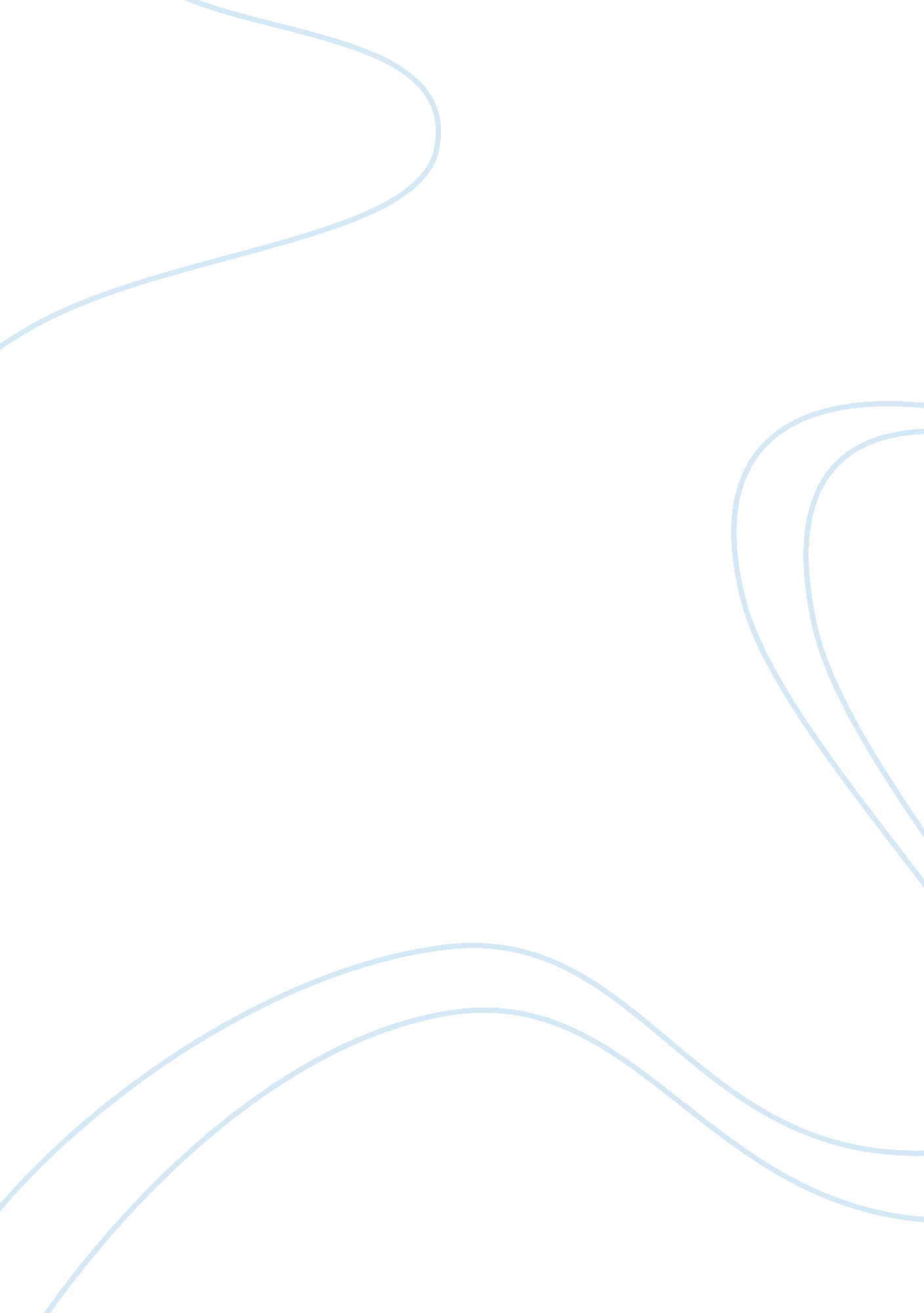 The campus wedding essay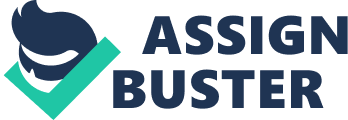 The Campus Wedding Case – The “ A” case 1. Given the activities and precedence relationships described in the (A) case, develop a network diagram for the wedding plans. The following table contains the activities, expected activity times, and crashing information. Activity Duration (days) Predecessor Activities Crash Cost Crash Time 1. Reserve Church 1 2. Church Notice Wait 17 1. Reserve Church $100 10 3. Decorate Church 3 2. Church Notice Wait 4. Travel from Guatemala 10 $500 2 5. Fit Dress 2 4. Travel from Guatemala 11. Sew Dress 6. Choose Cake 2 7. Jack’s Catering Lead Time 10 6. Choose Cake 8. Rehearsal Dinner 1 7. Jack’s Catering Lead Time 18. Get Bridesmaids Gifts 9. Choose Pattern 3 10. Order and Receive Lace 8 9. Choose Pattern $25 5 11. Sew Dress 11 10. Order and Receive Lace $120/day Can be crashed 5 days. 12. Clean and Press Dresses 2 5. Fit Dress $30 1 13. Choose Invitations 3 14. Order and Receive Invitations 12 13. Choose Invitations $35 5 15. Address Invitations 4 14. Order and Receive Invitations 19. Prepare Guest List $25/day Can be crashed 2 days. 16. Take to Post Office 1 15. Address Invitations 17. Invitation Lead Time 10 16. Take to Post Office $200 8 18. Get Bridesmaids Gift 1 19. Prepare Guest List 4 20. Wedding 1 3. Decorate Church 8. Rehearsal Dinner 12. Clean and Press Dresses 17. Invitation Lead Time 2. Identify the paths, which are critical. There are 7 paths through the network. The paths and their length are as follows: PATH 1: Reserve Church (1) – Church Notice (17) – Decorate Church (3) – Wedding (1) — length 22 days. PATH 2: Travel from Guatemala (10) – Fit Dress (2) – Clean & Press (2) – Wedding (1) — length 15 days. PATH 3: Choose Cake (2) – Jack’s Catering (10) – Rehearsal Dinner (1) – Wedding (1) – length 14 days. PATH 4: Choose Pattern (3) – Receive Lace (8) – Sew Dress (11) – Fit Dress (2) – Clean & Press… 